MINISTÉRIO DA EDUCAÇÃO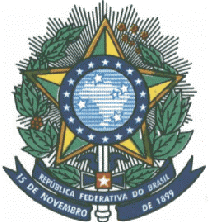 SECRETARIA DE EDUCAÇÃO PROFISSIONAL E TECNOLÓGICAINSTITUTO FEDERAL DE EDUCAÇÃO, CIÊNCIA E TECNOLOGIA DO AMAZONASPRÓ-REITORIA DE EXTENSÃOEDITAL Nº 12 PROEX/IFAM, DE 11 DE SETEMBRO DE 2023CHAMADA DE PROPOSTA PARA ADESÃO ÀS VAGAS REMANESCENTES PARA A V MOSTRA DE EXTENSÃO E I SEMANA DE EMPREENDEDORISMO DO IFAM/2023ANEXO V - FORMULÁRIO DE AVALIAÇÃO DO EVENTOPrezado participante,Esta avaliação objetiva coletar as informações, sugestões e opiniões visando à melhoria dos próximos eventos. Não é necessário identificar-se. Prezado participante,Esta avaliação objetiva coletar as informações, sugestões e opiniões visando à melhoria dos próximos eventos. Não é necessário identificar-se. Prezado participante,Esta avaliação objetiva coletar as informações, sugestões e opiniões visando à melhoria dos próximos eventos. Não é necessário identificar-se. Nome do Evento:Data/Período de Realização:Data/Período de Realização:Para cada item, assinale a opção que melhor reflete sua opinião.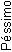 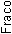 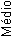 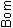 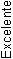 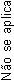 Divulgação do EventoProgramação do EventoOrganização do EventoTemática abordadaConteúdo Programático6.   Domínio de conhecimento do ministrante/instrutor em relação à temática e conteúdos abordados.Adequação das instalações à realização do evento.7. Você indicaria a outras pessoas a participação neste evento?	Sim (  )Não (  )JustifiqueJustifiqueJustifique8. Comentários opcionais (sugestões, pontos positivos e negativos)9. Que tema(s) sugere, caso o evento seja realizado novamente?